Соглашение о наставничестве от 01.10.2021г.Глухова Ольга Ивановна, учитель физики, математики (далее именуемый - наставник) и Цыренжапова Саяна Николаевна (далее именуемый – наставляемый), в дальнейшем именуемые стороны заключили настоящее соглашение о наставничестве: 1. Предмет соглашения 1.1 Стороны договорились об участии в программе наставничества МБОУ СОШ с. Сусанино  в целях оказания консультационной помощи наставляемому и успешное закрепление на рабочем месте молодого специалиста. 1.2 Стороны определили следующие цели: 1. Оказание помощи и поддержка наставляемого в профессиональном развитии. 2. Повышение уровня профессиональных компетенций наставляемого. 3. Передача наставником личного профессионального опыта, знаний, умений и навыков наставляемому. 4. Оказание практической помощи наставляемому.5. Оказание помощи наставляемому учителю в освоении методов и форм проведения практических уроков на практики. 6. Оказание помощи наставляемому в освоении структуры и этапов урока. 7. Оказание практической помощи наставляемому  в повышении профессионального уровня. 8. Передача наставником личного профессионального опыта в индивидуальном подходе в профессиональном воспитании и адаптации обучающихся. 2. Права и обязанности сторон 2.1 Наставник обязан: 2.1.1. Разрабатывать совместно с наставляемым  индивидуальный план программы наставничества; 2.1.1. Передавать подопечному свои знания и опыт при осуществлении программы наставничества; 2.1.2. Личным примером развивать положительные качества наставляемого учителя, содействовать развитию профессионального кругозора; 2.1.3. Встречаться удобным способом в удобное время с наставляемым не менее 1 раза в 10 дней. 2.2 Наставник имеет право: 2.2.1. Всесторонне изучать компетенции наставляемого, его отношение к работе в совершенствовании профессионального уровня; 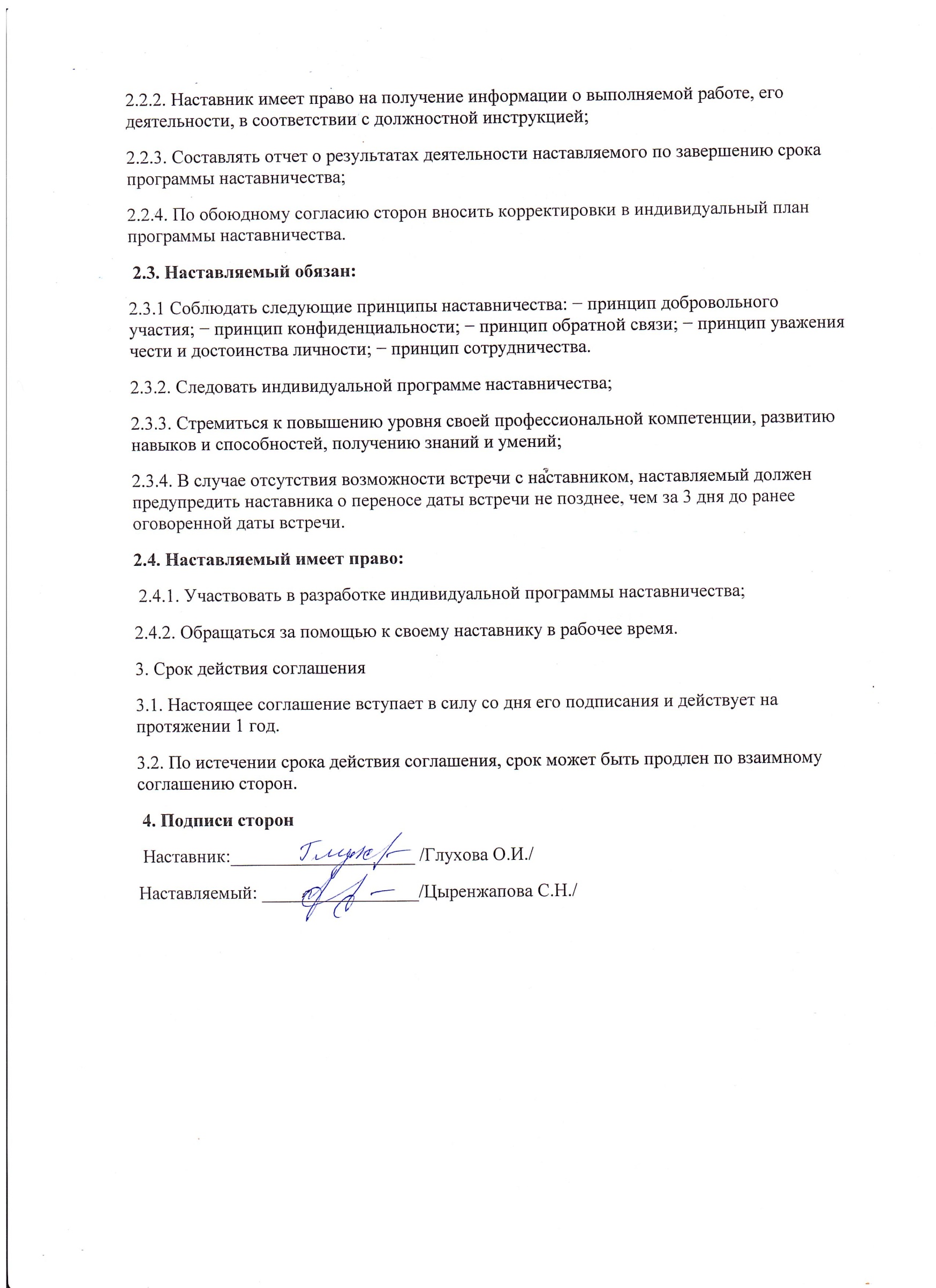 